BỆNH ÁN ĐIỀU DƯỠNG HỒI SỨC CẤP CỨUNgộ độc thức ăn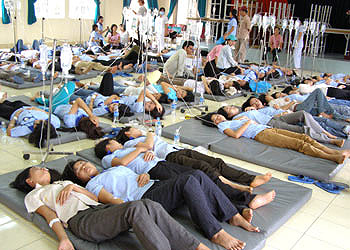 A/  Phần hành chính:Họ và tên bệnh nhân:  TRẦN THỊ BÚPTuổi:  32Giới tính: nữĐịa chỉ: Trảng sỏi- Thanh hà- Tp Hội an- Tỉnh Quảng namNghề nghiệp: nôngHọ và tên người cần báo tin: chồng Phùng Tấn Phước cùng địa chỉNgày giờ vào viện: 7h50p ngày 18/05/2014Ngày làm bệnh án: 14h ngày 18/05/2014Chẩn đoán điều trị: Ngộ độc thức ăn Chẩn đoán điều dưỡng: chăm sóc bệnh nhân Ngộ độc thức ăn ngày thứ 1B/ Phần bệnh án:Lí do vào viện: đau bụng, nôn, đi cầu phân lỏngTiền sử:Bản thân: không mắc bệnh gì đặc biệtTiền sử dị ứng thuốc: chưa phát hiện tiền sử dị ứng thuốcGia đình: không có ai mắc bệnh như trênQuá trình bệnh lí: 21h ngày 17/05/2014 sau khi ăn hến trộn về khoảng 22h bệnh nhân đau lâm râm vùng quanh rốn, không nôn, không đi cầu đến 4h sáng ngày 18/05/2014 bệnh nhân thấy đau liên tục vùng quanh rốn có cơn trội mỗi cơn kéo dài 5 phút , nôn nhiều lần có lẫn thức ăn, kèm đi cầu phân lỏng 6 lần không nhầy máu ở nhà bệnh nhân chưa dùng thuốc gì người nhà đưa vào Cấp cứu Bệnh viện Đk Hội An *Tình trạng bệnh nhân lúc nhập viện:Tỉnh, tiếp xúc đượcĐau bụng vùng quanh rốn  Nôn mửaĐi cầu phân lỏngDST:M : 80 l/p                 T0: 3802C                 HA: 100/60 mmHg                 NT: 19 l/p*Tại khoa Cấp cứu bệnh nhân được xử trí:Ringerlactac 500 ml truyền TM xxx g/pCipro 0,5g  x 1 viên uốngSmecta       x  1 gói uốngAntibio       x 1 gói uống*Chẩn đoán tại khoa Cấp cứu: -Bệnh chính: Ngộ độc thức ăn-Bệnh kèm: không-Biến chứng: chưaBệnh nhân được chuyển vào khoa Nội lúc 9h ngày 18/05/2014 để tiếp tục theo dõi và điều trị*Tại khoa Nội :-Bệnh nhân tỉnh, tiếp xúc được- Sốt nhẹ 380 2 C- Đau bụng, nôn, đi cầu phân lỏng- Không ho , không khó thở, không phù , không yếu liệt- Tiểu thường*Vào khoa Nội bệnh nhân được chẩn đoán:      Bệnh chính: Ngộ độc thức ăn       Bệnh kèm: không      Biến chứng: chưa4.Thăm khám hiện tại:  14h cùng ngày4.1 Toàn thân:Bệnh nhân tỉnh, tiếp xúc được, vẻ mệtMôi khô, lưỡi không bẩn, mắt không trũngDa xanh, niêm mạc hồngThể trạng chung trung bình. BMI : 20 (Cn: 45kg, Cc: 1,5m)Nếp véo da (-)Tuyến giáp không lớn, hạch ngoại vi không sờ thấyDST:  M: 78l/p          T0: 380C          HA: 100/60 mmHg          TST: 19 l/p        4.2 Khám cơ quan:        4.2.1Tiêu hóa:Bụng mềm, không chướng, không có phản ứng thành bụngĐau bụng liên tục quanh rốn có cơn trộiNghe âm ruột tăngBệnh nhân nôn 3 lần, đi cầu phân lỏng 3 lầnĂn uống kém        4.2.2 Tuần hoàn:Mạch 78 l/p trùng với nhịp timT1,T2 đều rõChưa phát hiện tiếng tim bệnh lí       4.2.3 Hô hấp:Không ho, không khó thở, không đau ngựcTST: 19l/pLồng ngực 2 bên cân xứng di ddoogj theo nhịp thở Phổi chưa nge ran bệnh lí      4.2.4 Thận- Tiết niệu- Sinh dục:Tiểu thườngNước tiểu vàng trongTiểu khong rắt , không buốt      4.2.5 Thần kinh:Bệnh tỉnh, tiếp xúc đượcKhông yếu, không liệtLo lắng về bệnh      4.2.6 Cơ xương khớp:Cử động trong giới hạn bình thườngKhông teo cơ, cứng khớp Các cơ quan khác:  chưa phát hiện dấu hiệu bệnh lí      4.3 Các vấn đề khác:Về dinh dưỡng: Bệnh nhân ăn uống kém ăn được 150ml cháoTinh thần: Bệnh nhân mệt, lo lắng về tình hình bệnh tậtVệ sinh:  Sạch sẽVận động: đi lại bình thườngKiến thức: thiếu kiến thức , hiểu biết về bệnh Cận lâm sàng:*Công thức máu:               *Điện giải đồ:         *Xét nghiệm phân: BC (+)         *Siêu âm: (-)         *ECG:  trong giới hạn bình thường         *XQ phổi: chưa thấy hình ảnh bất thường trên phim Y lệnh:          4.5.1 Y lệnh thuốc:Dung dịch Ringerlactac 500ml  truyền TM xxx g/p Dung dịch Dextrose 5% 500ml  truyền TM xxxg/pCipro 0,5 g x 2 viên/ ngày uống (8h- 16h)Smecta       x 2 gói/ngày uống (8h-16h)Antibio      x 2 gói /ngày uống (8h-16h)         4.5.2Y lệnh khác: y lệnh chăm sóc cấp 3Kế hoạch chăm sóc bệnh nhân Ngộ độc thức ăn ngày thứ 1Tên xét nghiệmKết quảChỉ số bình thườngBC12.85-10 x109/LBC hạt 80                                15.0-75.0 %Lympho1,691,3-4,0 x 109/LBC hỗn hợp0,820,15-0,70 x109/LBC đa nhân3,762,5-7,5 x 109/LHb131120-174 g/LHct37.436,8-52,8 %HC4,034,0-5,5 x 10 12/LTC187109/LNồng độKết quảChỉ số bình thườngNa+ (mmol/l)143136-145K+   (mmol/l)3,63,5 – 5,1Cl-  (mmol/l)               10297-111Ca++1,181,17-1,29Nhận định đdChẩn đoán đdLập KHCSThực hiện KHCSĐánh giá KQCS1) Bệnh nhân đau bụng  vùng quanh rốnĐau bụng do nhiễm độc Giảm đau bụng cho bnTiếp tục td tình trạng đau bụngBệnh nhân vẫn còn đau lâm râm2) Bệnh nhân nôn 3 lầnNôn do nhiễm trùng, nhiễm độc, kích ứng ruột Td tình trạng nôn mửa , tính chất , số lượngTiếp tục td tình trạng nôn của bệnh nhânBn nôn hết thức ăn3) Bệnh nhân đi cầu fân lỏng 3 lầnĐi cầu phân lỏng do nhiễm trùng nhiễm độc làm tăng nhu động ruộtTd tình trạng đi cầu, tính chất, số lượng, màu sắc phânHd bệnh nhân đại tiện đúng nơi qui định để dễ theo dõi số lượng, tính chất, màu sắc phân Bn thực hiện đúng4) Bệnh nhân sốt nhẹ 380CTăng thân nhiệt do nhiễm trùng,  nhiễm  độcGiảm sốt cho bệnh nhân -Cho bệnh nhân ngỉ ngơi thỏa mái- Hướng dẫn người nhà lau mát bằng nước ấm Bn đỡ sốt 37055) Bệnh nhân ăn uống kémĂn uống kém do nôn, mệtGiúp bn ăn ngon miệngCho bn ăn theo chế độ  ngộ độc cấp: ăn ít , nhiều lầnBn ăn được cháo 150ml6) Bệnh nhân lo lắng về tình hình bệnh tậtBệnh nhân lo lắng  về tình hình bệnh tật do thiếu hiểu biếtGiảm lo lắng cho bnHD, động viên Bn yên tâm điều trị và giải thích rõ cho Bn hiểu về bệnhBn đỡ lo lắng và an tâm điều trị7) Nguy cơ mất nước và điện giảiNguy cơ mất nước và điện giải do nôn và đi cầu lỏngNgăn ngừa nguy cơ mất nước và điện giảiTd  lượng nước vào và nước ra8)Bn thiếu kiến thức, hiểu biết về bệnhGdsk*Trong thời gian nằm viện:-HD Bn tuân thủ theo nguyên tắc điều trị -Hd Bn và người nhà chế độ ăn  đủ chất dinh dưỡng để bn sớm phục hồi- Hd Bn và người nhà  chế biến thức ăn hợp vệ sinh- Hd Bn cách xử lí chất nôn và phân tránh lây chéo-Hd Bn rửa tay bằng xà phòng sau khi nôn và đi đại tiện.* Khi Bn ra viện:- Hd Bn ăn chín , uống sôi- Sử dụng thực phẩm sạch hoặc đã qua kiểm nghiệm-Rửa tay bằng và phòng trước khi chế biến thức ăn , trước khi ăn uống , sau khi đi vệ sinh- không để ruồi đậu vào thức ăn bằng cách đậy lồng bàn-Không ăn quà vặt và những nơi không hợp vệ sinh- không ăn thức ăn sống trừ rau quả tươi nhưng rửa bằng nước sạch nhiều lần